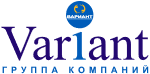 ОПРОСНЫЙ ЛИСТ ТЕРМОКОЖУХНаименование организацииНаименование организацииГородГородФИОФИОТелефонТелефонe-maile-mail№п/пЗапрашиваемые данныеЗапрашиваемые данныеЕд.Изм.Технические характеристики.Данные.Наименование изделияНаименование изделияТермокожухМодель видеокамеры, устанавливаемой в термокожухМодель видеокамеры, устанавливаемой в термокожухГабаритные размеры видеокамеры с объективом, В х Ш х ГГабаритные размеры видеокамеры с объективом, В х Ш х ГммНаружный диаметр объективаНаружный диаметр объективаммДиапазон рабочих температур видеокамерыДиапазон рабочих температур видеокамеры°СminmaxНапряжение питания видеокамерыНапряжение питания видеокамерыВDC/ACМощность, потребляемая видеокамеройМощность, потребляемая видеокамеройВтНапряжение питания, подводимое к термокожухуНапряжение питания, подводимое к термокожухуВ12                  DC                     24                  AC                     36220PoeДиапазон температур окружающей среды в месте установки термокожухаДиапазон температур окружающей среды в месте установки термокожуха°СminmaxВзрывозащищенностьВзрывозащищенностьданетСтепень химического воздействия окружающей средыСтепень химического воздействия окружающей средыАгрессивнаяНеагрессивнаяТип кабельного ввода для подводимых к термокожуху кабелейТип кабельного ввода для подводимых к термокожуху кабелейМеталлорукав/бронекабель диаметром 12ммМеталлорукав диаметром 15ммМеталлорукав диаметром 18ммТрубная резьба 1/2Трубная резьба 3/4Наличие солнцезащитного козырькаНаличие солнцезащитного козырькаданетНаличие ИК-подсветки в термокожухеНаличие ИК-подсветки в термокожухеданетМонтаж видеокамеры в термокожухМонтаж видеокамеры в термокожухтребуетсяне требуетсяДополнительные требованияДополнительные требования